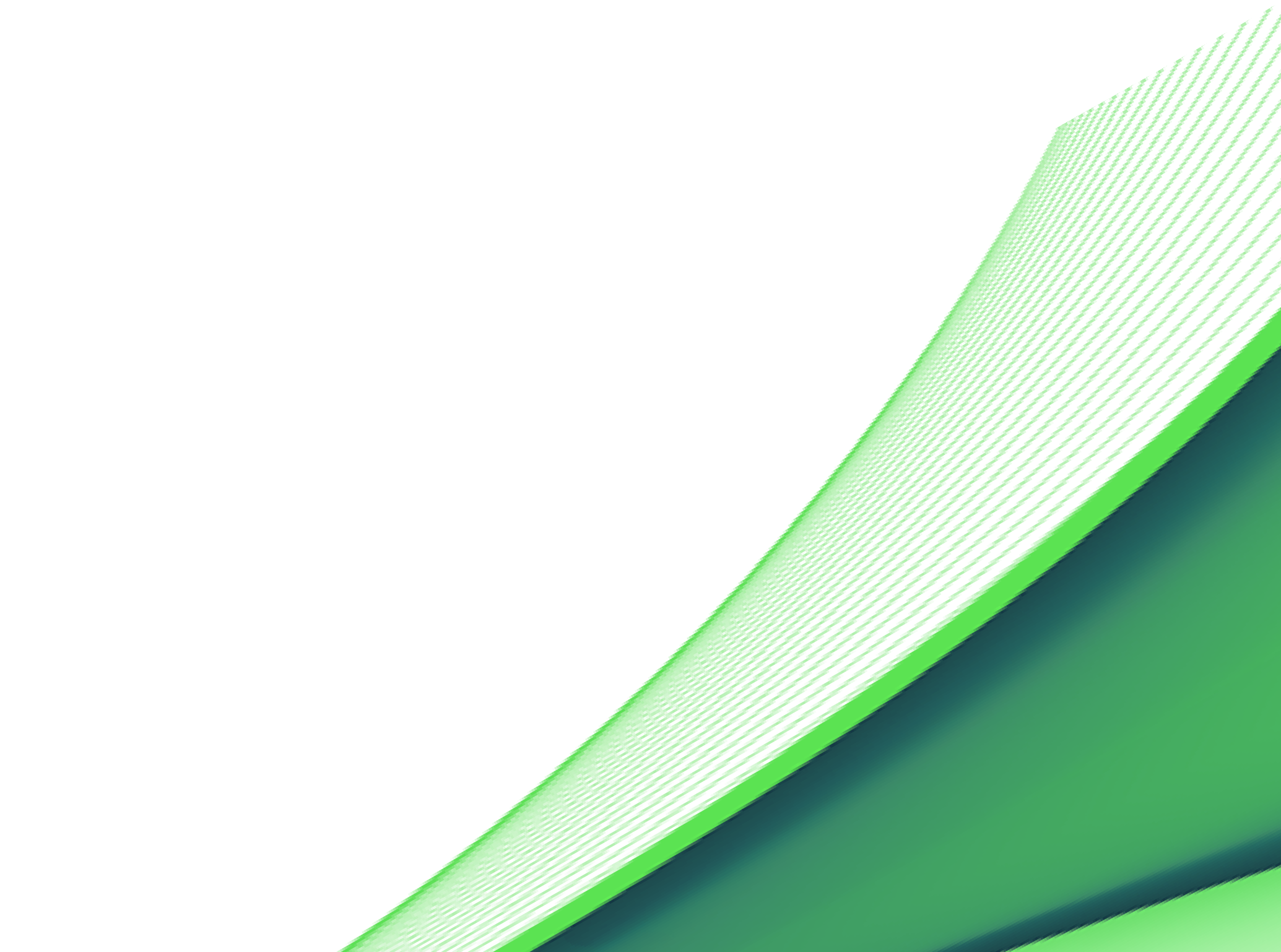 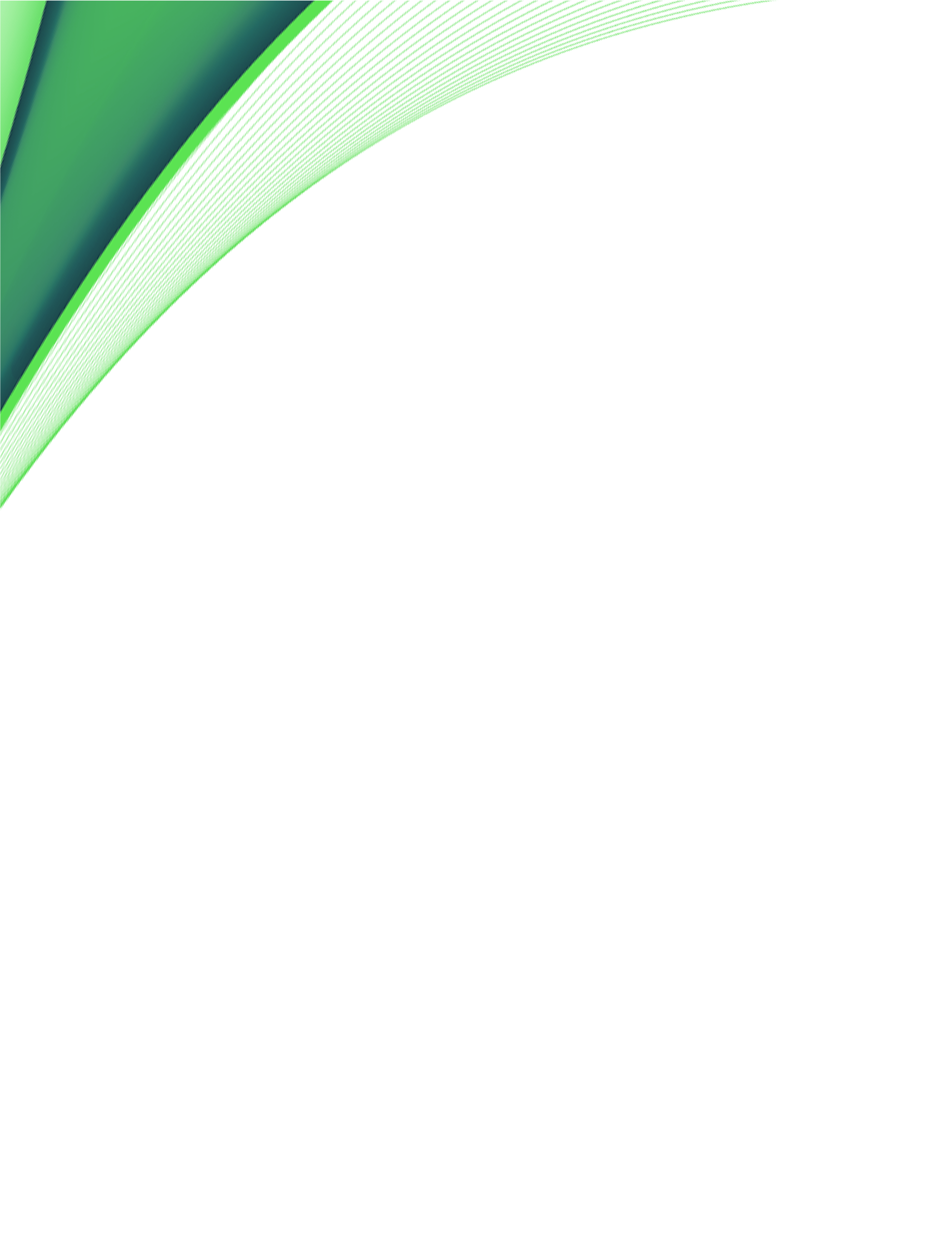 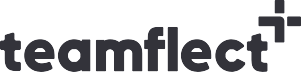 EMPLOYEE OF THE YEAR CERTIFICATEPresented toKimberly MitchellFor your outstandingperformance throughout the year 2023.ROSA MARTINEZ	OLIVIA WILSON